Amethyst Medical Group - Winni Loesch, MD, FAAFP123 Margaret Lane, Ste C2   Grass Valley, CA 95945Telephone (530)798-5003   Fax (530)271-2338   www.amethystmed.com“It’s not just about how sick you are…It’s about how well you can be!”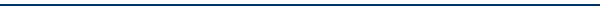 AUTHORIZATION FOR THE DISCLOSURE OFMEDICAL INFORMATIONThis authorization for use or disclosure of medical information is being requested of you to comply with the terms of the Confidentiality of Medical Information Act of 1981, section 56, et seq., California Civil Code.  I hereby authorize:Amethyst Medical Group123 Searls Avenue, Ste C2Grass Valley, CA 95945To divulge any medical information regarding my care and treatment to the person named below. Doctor Name ____________________________________________Address ________________________________________________City/State/Zip ___________________________________________Phone/Fax ______________________________________________This authorization is limited to the following medical records and type of information:Medical information related to:___________________________________All medical information, except that relating to HIV information.All medical information including HIV and related information.All medical information for the purpose of changing medical facilities, doctors, insurance, etc.This authorization will become effective immediately and shall remain in effect until: __________(must specify a date mm/dd/yy)This authorization is effective upon receipt and can be revoked at any time by the patient with written notice to this medical office.  A disclosure that has already occurred cannot be withdrawn.  _______________                 _____________________________________            Date				       Signature of Patient Patient Name:Patient Name:Date:Birthdate: